РОССИЙСКАЯ  ФЕДЕРАЦИЯБЫЧКОВСКИЙ СЕЛЬСКИЙ СОВЕТ ДЕПУТАТОВБОЛЬШЕУЛУЙСКОГО РАЙОНАКРАСНОЯРСКОГО КРАЯР Е Ш Е Н И Е28.08.2023 г.                                     с. Бычки                                                № 78	О назначении конкурса по отбору кандидатов на должность Главы Бычковского сельсовета Большеулуйского района Красноярского краяВ соответствии с частью 2 статьи 36 Федерального закона от июня 06 октября 2003 года № 131-ФЗ «Об общих принципах организации  местного самоуправления в Российской Федерации», Законом Красноярского края от 01 декабря 2014 года № 7-2884 «О некоторых вопросах организации органов местного самоуправления в Красноярском крае», Решением Бычковского сельского Совета депутатов от 16.08.2023 года № 76 «Об утверждении Положения о порядке проведения конкурса по отбору кандидатов на должность Главы Бычковского сельсовета Большеулуйского района», руководствуясь пунктом 4 статьи 13 Устава Бычковского сельсовета,  Бычковский  сельский Совет депутатов РЕШИЛ:1. Объявить конкурс по отбору кандидатов на должность Главы Бычковского  сельсовета Большеулуйского района Красноярского края.2. Назначить конкурс по отбору кандидатов на должность Главы Бычковского сельсовета на 2 октября  2023 года.3. Утвердить текст объявления о приеме документов от кандидатов, согласно Приложению  1 к настоящему решению.   4. Назначить членов конкурсной комиссии согласно Приложению 2 к настоящему решению.	   5. Назначить  ответственным за прием документов от кандидатов, их регистрацию, а также организационное обеспечение работы конкурсной комиссии  Третьякову Любовь Васильевну заместителя главы Бычковского сельсовета.6. Уведомить Главу Большеулуйского района об объявлении конкурса и начале формирования конкурсной комиссии не позднее дня, следующего за днем принятия настоящего решения.7. Контроль за исполнением настоящего Решения оставляю за собой.8. Решение вступает в силу со дня подписания и подлежит официальному опубликованию в газете «Вестник Большеулуйского района».Председатель Бычковского                                                             Г.М. Предитсельского Совета депутатов                                                  Главы  сельсовета                                                                           Л.Ж. БыковаПриложение 1 к Решению Бычковского сельского Совета депутатов от  28.08.2023 № 78Объявление 	Бычковский сельский Совет депутатов объявляет о начале приема документов от граждан, желающих принять участие в конкурсе по отбору кандидатов на должность Главы Бычковского сельсовета. 	Конкурс состоится 2 октября 2023 года в 14.00 часов по адресу: Красноярский край, Большеулуйский район, с. Бычки, ул. Центральная, 59, 2 этаж.Условия конкурсаДля участия в конкурсе кандидат представляет следующие документы:         1) личное заявление на участие в конкурсе (Приложение 1 к Положению о порядке проведения конкурса по отбору кандидатов на должность Главы Бычковского  сельсовета Большеулуйского района);        2) собственноручно заполненную и подписанную анкету  с приложением фотографий 4 х 5 см., 3 шт. (Приложение 2 Положения о порядке проведения конкурса по отбору кандидатов на должность Главы Бычковского  сельсовета Большеулуйского района);        3) паспорт или заменяющий его документ;        4) документы, подтверждающие профессиональное образование, стаж работы и квалификацию (при наличии):- документ о профессиональном образовании;- трудовую книжку или иной документ, подтверждающий трудовую (служебную) деятельность гражданина;   5) документ, подтверждающий представление Губернатору Красноярского края сведений о доходах, об имуществе и обязательствах имущественного характера, полученных кандидатом, его супругой (супругом), несовершеннолетними детьми, в соответствии с законом Красноярского края от 19.12.2017 № 4-1264 «О представлении гражданами, претендующими на замещение муниципальных должностей, должности главы (руководителя) местной администрации по контракту, и лицами, замещающими указанные должности, сведений о доходах, расходах, об имуществе и обязательствах имущественного характера и проверке достоверности и полноты таких сведений».Сведения представляются по утвержденной Указом Президента Российской Федерации от 23.06.2014 № 460 «Об утверждении формы справки о доходах, расходах, об имуществе и обязательствах имущественного характера и внесении изменений в некоторые акты Президента Российской Федерации» форме справки.     6) справку о наличии (отсутствии) судимости и (или) факта уголовного преследования либо о прекращении уголовного преследования по форме, утвержденной административным регламентом Министерства внутренних дел Российской Федерации по предоставлению государственной услуги по выдаче справок о наличии (отсутствии) судимости и (или) факта уголовного преследования либо о прекращении уголовного преследования, утвержденным приказом МВД России от 27.09.2019 № 660.Выдача справки о наличии (отсутствии) судимости осуществляется по личному заявлению граждан. Заявление по выдаче справки о наличии (отсутствии) судимости можно подать в:1. Электронном виде, путем заполнения специальной формы в федеральной государственной информационной системе «Единый портал государственных и муниципальных услуг (функций)» (ЕПГУ) по адресу: www.gosuslugi.ru;2. ИЦ ГУ МВД России по Красноярскому краю (расположен по адресу: г. Красноярск, ул. Мира,87);3. Многофункциональные центры Красноярского края (МФЦ) (СП КГБУ «МФЦ» в с. Большой Улуй расположено по адресу: Красноярский край, Большеулуйский район, с. Большой Улуй, пер. Перевозный, д. 5, пом. 2).Общий срок предоставления справки 30 календарных дней, который может быть сокращен при получении услуги через ЕПГУ или МФЦ.Более подробную информацию о получении справки  можно получить на официальном сайте Главного управления МВД России по Красноярскому краю по ссылке:https://24.мвд.рф/citizens/gos_uslugi/Po_linii_informacionnogo_centra/Informacija_o_porjadke_i_srokah_predosta.Также подаются копии документов, указанных в подпунктах 3 и 4.По желанию кандидата им могут быть представлены документы о дополнительном профессиональном образовании, о присвоении ученой степени, ученого звания, о награждении наградами и присвоении почетных званий и иные документы, характеризующие его личность, профессиональную подготовку.Представленные кандидатом сведения могут быть проверены в порядке, установленном действующим законодательством.	Вышеуказанные документы, кандидат представляет лично по адресу: Красноярский край, Большеулуйский район, с. Бычки, ул.Центральная, 59, 2 этаж, с 1 сентября 2023  по 1 октября 2023, в рабочие дни с 10.00 до 12.00 и с 13:00 до 16:00. Телефон для справок 8(39159) 2-43-47.В качестве конкурсного задания кандидат представляет разработанную им программу действий, направленную на улучшение социально-экономической ситуации в Бычковском сельсовете  (далее - Программа).Программа обязательно должна содержать:1) оценку текущего социально-экономического состояния Бычковского сельсовета;2) описание основных социально-экономических проблем Бычковского сельсовета;3) комплекс предлагаемых кандидатом мер, направленных на улучшение социально-экономического положения и решение основных проблем Бычковского сельсовета Большеулуйского района;4) предполагаемую структуру администрации Бычковского сельсовета Большеулуйского района;5) предполагаемые сроки реализации Программы.Программа подписывается кандидатом и представляется Комиссии в день проведения конкурса.Программа должна быть прошита, листы пронумерованы. Программа представляется в запечатанном и подписанном гражданином конверте с указанием количества документов и листов в конверте. Кандидат не допускается к участию в конкурсе в случае:а) недостижения на день проведения конкурса возраста 21 года;б) признания его недееспособным или ограниченно дееспособным решением суда, вступившим в законную силу;в) отсутствия гражданства Российской Федерации, отсутствия гражданства иностранного государства - участника международного договора Российской Федерации, в соответствии с которым иностранный гражданин имеет право быть избранным в органы местного самоуправления, приобретения им гражданства иностранного государства либо получения им вида на жительство или иного документа, подтверждающего право на постоянное проживание гражданина Российской Федерации на территории иностранного государства, не являющегося участником международного договора Российской Федерации, в соответствии с которым гражданин Российской Федерации, имеющий гражданство иностранного государства, имеет право быть избранным в органы местного самоуправления;г) осуждения его к наказанию, исключающему возможность непосредственного исполнения полномочий главы муниципального образования, по приговору суда, вступившему в законную силу;д) в случае непредставления или несвоевременного представления документов для участия в конкурсе, указанных в подпунктах 1-3, 5 (в части документа, подтверждающего представление сведений Губернатору Красноярского края) и 6 пункта 3.1 Положения о порядке проведения конкурса по отбору кандидатов на должность Главы  Бычковского сельсовета  Большеулуйского района, представления их не в полном объеме или не по формам, утвержденным Положением.е) наличия у него иных ограничений пассивного избирательного права для избрания выборным должностным лицом местного самоуправления в соответствии с Федеральным законом от 12.06.2002 № 67-ФЗ «Об основных гарантиях избирательных прав и права на участие в референдуме граждан Российской Федерации».ж) не имеют права быть избранными граждане Российской Федерации, имеющие гражданство (подданство) иностранного государства, а также осужденные за совершение преступлений экстремистской направленности, предусмотренных Уголовным кодексом Российской Федерации и имеющие на день голосования на выборах не снятую и не погашенную судимость за указанные преступления, а также осужденные за совершение указанных преступлений, судимость которых снята или погашена – до истечения пяти лет со дня снятия или погашения судимости, если на таких лиц не распространяется действие подпунктов «а 1» и «а 2» пункта 3.2 статьи 4 Федерального закона № 67-ФЗ.Условия и порядок проведения конкурса, формы необходимых для участия в конкурсе документов утверждены решением Бычковского сельского  Совета депутатов от 16.08.2023 № 76 «Об утверждении Положения о порядке проведения конкурса по отбору кандидатов на должность Главы Бычковского сельсовета  Большеулуйского района». Решение опубликовано в  периодическом печатном издании «Вестник Большеулуйского района» от 25.08.2023 № 34. С Положением также можно ознакомиться  по адресу: Красноярский край, Большеулуйский  район, с. Бычки, ул.Центральная, 59, 2 этаж.Лицо, ответственное за прием документов: Третьякова Любовь Васильевна заместитель главы Бычковского сельсовета, контактный телефон 8(39159) 2-43 -47.Приложение 2 к Решению Бычковского сельского Совета депутатов      от 28.08.2023 № 78Состав конкурсной комиссии для проведения конкурса по отбору кандидатов на должность Главы Бычковского сельсовета Большеулуйского района:Предит Галин – председатель Бычковского сельского Совета депутатов;Ермолаева Валентина Карловна – депутат Бычковского сельского Совета депутатов;3. Шупульник Любовь Петровна - депутат Бычковского сельского Совета депутатов.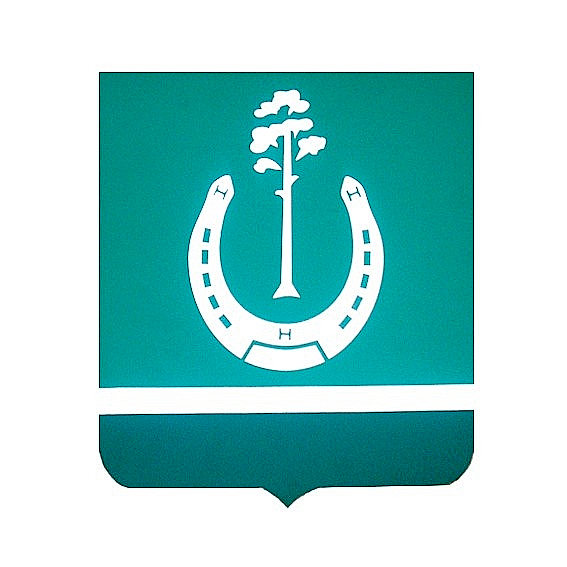 